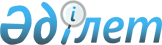 О внесении изменения и дополнения в приказ Министра внутренних дел Республики Казахстан от 26 января 2016 года № 77 "Об утверждении Правил приема на обучение в военные, специальные учебные заведения МВД Республики Казахстан, реализующие образовательные программы высшего образования"Приказ Министра внутренних дел Республики Казахстан от 26 апреля 2022 года № 250. Зарегистрирован в Министерстве юстиции Республики Казахстан 3 мая 2022 года № 27868
      ПРИКАЗЫВАЮ:
      1. Внести в приказ Министра внутренних дел Республики Казахстан от 26 января 2016 года № 77 "Об утверждении Правил приема на обучение в военные, специальные учебные заведения Министерства внутренних дел Республики Казахстан, реализующие образовательные программы высшего образования" (зарегистрирован в Реестре государственной регистрации нормативных правовых актов под № 13199) следующие изменение и дополнение:
      в Правилах приема на обучение в военные, специальные учебные заведения Министерства внутренних дел Республики Казахстан, реализующие образовательные программы высшего образования, утвержденных указанным приказом:
      пункт 8 изложить в следующей редакции:
      "8. Прием кандидатов на обучение в военные учебные заведения осуществляется в соответствии с планом набора, утверждаемого приказом заместителя Министра внутренних дел Республики Казахстан – Главнокомандующего Национальной гвардией, и проводится на конкурсной основе в 4 этапа:
      1 этап – окончательное медицинское освидетельствование кандидатов на учебу в соответствии с Правилами ВВЭ;
      2 этап – профессиональный и психологический отбор;
      3 этап – отбор кандидатов по физическим показателям;
      4 этап – конкурсный отбор и зачисление в военное учебное заведение.";
      дополнить пунктом 70-1:
      "70-1. Лица, прошедшие срочную воинскую службу в рядах Национальной гвардии Республики Казахстан, набравшие пороговый уровень баллов по установленным для кандидатов требованиям Постановления № 58, зачисляются в специальные учебные заведения МВД вне конкурса, но не более 10 % от ежегодного государственного заказа, определяемого Правительством, в соответствии с подпунктом 4) статьи 4 Закона "Об образовании".";
      2. Департаменту кадровой политики Министерства внутренних дел Республики Казахстан в установленном законодательством Республики Казахстан порядке обеспечить:
      1) государственную регистрацию настоящего приказа в Министерстве юстиции Республики Казахстан;
      2) размещение настоящего приказа на интернет-ресурсе Министерства внутренних дел Республики Казахстан;
      3) в течение десяти рабочих дней после государственной регистрации настоящего приказа представление в Юридический департамент Министерства внутренних дел Республики Казахстан сведений об исполнении мероприятий, предусмотренных подпунктами 1) и 2) настоящего пункта.
      3. Контроль за исполнением настоящего приказа возложить на курирующего заместителя министра внутренних дел Республики Казахстан и Департамент кадровой политики Министерства внутренних дел Республики Казахстан.
      4. Настоящий приказ вводится в действие по истечении десяти календарных дней после дня его первого официального опубликования.
					© 2012. РГП на ПХВ «Институт законодательства и правовой информации Республики Казахстан» Министерства юстиции Республики Казахстан
				
      Министр внутренних делРеспублики Казахстан 

М. Ахметжанов
